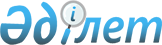 Облыстық мәслихаттың 2010 жылғы 13 желтоқсандағы № 333 "2011-2013 жылдарға арналған облыстық бюджет туралы" шешіміне өзгерістер мен толықтырулар енгізу туралы
					
			Мерзімі біткен
			
			
		
					Ақтөбе облыстық мәслихатының 2011 жылғы 31 қазандағы № 432 шешімі. Ақтөбе облысының Әділет департаментінде 2011 жылғы 10 қарашада № 3379 тіркелді. Қолданылу мерзімі аяқталуына байланысты күші жойылды - Ақтөбе облыстық мәслихатының 2012 жылғы 25 сәуірдегі № 07-01-02/194 хаты.
      Ескерту. Қолданылу мерзімі аяқталуына байланысты күші жойылды - Ақтөбе облыстық мәслихатының 2012.04.25 № 07-01-02/194 Хаты.
      Қазақстан Республикасының 2008 жылғы 4 желтоқсандағы № 95 Бюджеттік Кодексінің 8 бабының 2 тармағына, 106 бабының 2 тармағының 4 тармақшасына, Қазақстан Республикасының 2001 жылғы 23 қаңтардағы № 148 "Қазақстан Республикасындағы жергілікті мемлекеттік басқару және өзін-өзі басқару туралы" Заңының 6 бабына және Қазақстан Республикасының 2011 жылғы 20 қазандағы № 485 "2011-2013 жылдарға арналған республикалық бюджет туралы" Қазақстан Республикасының Заңына өзгерістер мен толықтырулар енгізу туралы" Заңына сәйкес облыстық мәслихат ШЕШІМ ЕТТІ:
      1. Нормативтік құқықтық кесімдерді мемлекеттік тіркеу тізілімінде № 3356 тіркелген, 2011 жылғы 11 қаңтарда "Ақтөбе" және "Актюбинский вестник" газеттерінің № 3-4 жарияланған облыстық мәслихаттың 2010 жылғы 13 желтоқсандағы № 333 "2011-2013 жылға арналған облыстық бюджет туралы" шешіміне мынадай өзгерістер мен толықтырулар енгізілсін:
      1) 1 тармақта:
      1) тармақшасында:
      кірістер - 
      "91 308 351,2" деген цифрлар "96 709 891,2" деген цифрлармен ауыстырылсын,
      оның ішінде: 
      трансферттер түсімдері бойынша -
      "58 880 383" деген цифрлар "64 281 923" деген цифрлармен ауыстырылсын;
      2) тармақшасында:
      шығындар - 
      "91 090 312,7" деген цифрлар "96 491 852,7" деген цифрлармен ауыстырылсын;
      3) тармақшасында:
      таза бюджеттік кредит беру -
      "1 870 167" деген цифрлар "1 847 723" деген цифрлармен ауыстырылсын,
      оның ішінде:
      бюджеттік кредиттерді өтеу -
      "1 255 328" деген цифрлар "1 277 772" деген цифрлармен ауыстырылсын;
      5) тармақшасында:
      бюджет тапшылығы -
      "-3 116 660,5" деген цифрлар "-3 094 216,5" деген цифрлармен ауыстырылсын;
      6) тармақшасында:
      бюджет тапшылығын қаржыландыру -
      "3 116 660,5" деген цифрлар "3 094 216,5" деген цифрлармен ауыстырылсын.
      2) 6 тармақ мынадай редакцияда жазылсын:
      "2011 жылға арналған облыстық бюджетте функцияларды берумен байланысты республикалық бюджетке жалпы сомасы 311 827 мың теңге ағымдағы нысаналы трансферттері көзделді, оның ішінде:
      көлік құралдарын мемлекеттік техникалық байқаудан өткізу жөніндегі - 1868 мың теңге;
      халыққа қызмет көрсету орталықтарының қызметін ұйымдастыру жөніндегі - 289 961 мың теңге;
      "Арлан" арнайы мақсаттағы бөлімшесін беру жөніндегі - 8674 мың теңге;
      мемлекеттік сәулет-құрылыстық бақылау және лицензиялау мәселелері бойынша - 11 324 мың теңге".
      3) 8 тармақ мынадай редакцияда жазылсын:
      "Қазақстан Республикасының "2011-2013 жылдарға арналған республикалық бюджет туралы" Заңының 9 бабына сәйкес әскери қызметшілерге (мерзімді қызметтегі әскери қызметшілерден басқа) және құқық қорғау органдарының қызметкерлеріне тұрғын үйді күтіп-ұстауға және коммуналдық қызметтерге ақы төлеуге ақшалай өтемақының айлық мөлшері 3 739 теңге сомасында белгіленгені еске және басшылыққа алынсын".
      4) 11 тармақта:
      "нысаналы трансферттер" деген сөздерден кейін "және кредиттер" деген сөздермен толықтырылсын";
      1 абзацтың бөлігінде:
      "349 441" деген цифрлар "340 469" деген цифрлармен ауыстырылсын;
      2 абзацтың бөлігінде:
      "34 816" деген цифрлар "42 429" деген цифрлармен ауыстырылсын;
      3 абзацтың бөлігінде:
      "483 027" деген цифрлар "232 431" деген цифрлармен ауыстырылсын;
      4 абзацтың бөлігінде:
      "575 961" деген цифрлар "606 378" деген цифрлармен ауыстырылсын;
      5 абзацтың бөлігінде:
      "4 531" деген цифрлар "2 531" деген цифрлармен ауыстырылсын;
      6 абзацтың бөлігінде:
      "29 514" деген цифрлар "26 474" деген цифрлармен ауыстырылсын;
      7 абзац мынадай редакцияда жазылсын:
      "мамандарды әлеуметтік қолдау шараларын іске асыру үшін - 289 011 мың теңге";
      8 абзац мынадай редакцияда жазылсын:
      "облыстық және аудандық маңызы бар автомобиль жолдарын (қала көшелерін) күрделі және орташа жөндеуге - 632 689 мың теңге";
      10 абзацтың бөлігінде:
      "122 910" деген цифрлар "122 880" деген цифрлармен ауыстырылсын;
      13 абзацтың бөлігінде:
      "1 342 511" деген цифрлар "1 369 103" деген цифрлармен ауыстырылсын;
      15 абзацтың бөлігінде:
      "878 218" деген цифрлар "865 814" деген цифрлармен ауыстырылсын;
      17 абзац мынадай редакцияда жазылсын:
      "көші-қон полициясының қосымша штат санын ұстауға, материалдық-техникалық жарақтандыруға - 22 742 мың теңге";
      20 абзацтың бөлігінде:
      "205 783" деген цифрлар "183 980" деген цифрлармен ауыстырылсын;
      5) 12 тармақта:
      "1 520 975" деген цифрлар "1 242 279" деген цифрлармен ауыстырылсын;
      6) 12-1 тармағында:
      "627 655" деген цифрлар "560 515" деген цифрлармен ауыстырылсын;
      7) көрсетілген шешімдегі 1 қосымша осы шешімдегі қосымшаға сәйкес редакцияда жазылсын.
      2. Осы шешім 2011 жылғы 1 қаңтардан бастап қолданысқа енгізіледі. 2011 жылға арналған облыстық бюджет
					© 2012. Қазақстан Республикасы Әділет министрлігінің «Қазақстан Республикасының Заңнама және құқықтық ақпарат институты» ШЖҚ РМК
				
Облыстық мәслихат
Облыстық мәслихаттың
сессиясының төрағасы
хатшысы
Л.ЖАЗЫҚОВА
Б.ОРДАБАЕВОблыстық мәслихаттың 2011 жылғы
31 қазандағы № 432 шешіміне
ҚОСЫМША
санаты
санаты
санаты
санаты
Сомасы (мың теңге)
сыныбы
сыныбы
сыныбы
Сомасы (мың теңге)
ішкі сыныбы
ішкі сыныбы
Сомасы (мың теңге)
АТАУЫ
Сомасы (мың теңге)
1
2
3
4
5
I. Кірістер
96 709 891,2
1
Салықтық түсiмдер
29 427 427,9
01
Табыс салығы
8 668 507
2
Жеке табыс салығы
8 668 507
03
Әлеуметтік салық
7 593 691
1
Әлеуметтік салық
7 593 691
05
Тауарларға, жұмыстарға және қызметтерге салынатын iшкi салықтар
13 165 229,9
3
Табиғи және басқа да ресурстарды пайдаланғаны үшiн түсетiн түсiмдер
13 165 229,9
2
Салықтық емес түсiмдер
2 999 585,3
01
Мемлекеттік меншiктен түсетiн кірістер
226 986,3
4
Мемлекеттік меншіктегі заңды тұлғаларға қатысу үлесіне кірістер
12 963
5
Мемлекет меншігіндегі мүлікті жалға беруден түсетін кірістер
178 360
7
Мемлекеттік бюджеттен берілген кредиттер бойынша сыйақылар
35 663,3
03
Мемлекеттік бюджеттен қаржыландырылатын мемлекеттік мекемелер ұйымдастыратын мемлекеттік сатып алуды өткізуден түсетін ақша түсімдері
1 900
1
Мемлекеттік бюджеттен қаржыландырылатын мемлекеттік мекемелер ұйымдастыратын мемлекеттік сатып алуды өткізуден түсетін ақша түсімдері
1 900
04
Мемлекеттік бюджеттен қаржыландырылатын, сондай-ақ Қазақстан Республикасы Ұлттық Банкінің бюджетінен (шығыстар сметасынан) ұсталатын және қаржыландырылатын мемлекеттік мекемелер салатын айыппұлдар, өсімпұлдар, санкциялар, өндіріп алулар
802 155
1
Мұнай секторы ұйымдарынан түсетін түсімдерді қоспағанда, мемлекеттік бюджеттен қаржыландырылатын, сондай-ақ Қазақстан Республикасы Ұлттық Банкінің бюджетінен (шығыстар сметасынан) ұсталатын және қаржыландырылатын мемлекеттік мекемелер салатын айыппұлдар, өсімпұлдар, санкциялар, өндіріп алулар
802 155
2
06
Басқа да салықтық емес түсімдер
1 968 544
1
Басқа да салықтық емес түсімдер
1 968 544
3
Негізгі капиталды сатудан түсетін түсімдер
955
01
Мемлекеттік мекемелерге бекітілген мемлекеттік мүлікті сату
955
1
Мемлекеттік мекемелерге бекітілген мемлекеттік мүлікті сату
955
4
Трансферттердің түсімдері
64 281 923
01
Төмен тұрған мемлекеттiк басқару органдарынан алынатын трансферттер
4 096 629
2
Аудандық (қалалық) бюджеттерден трансферттер
4 096 629
02
Мемлекеттік басқарудың жоғары тұрған органдарынан түсетін трансферттер
60 185 294
1
Республикалық бюджеттен түсетін трансферттер
60 185 294
Функ. топ
Функ. топ
Функ. топ
Функ. топ
Функ. топ
Сомасы (мың теңге)
Кіші функция
Кіші функция
Кіші функция
Кіші функция
Сомасы (мың теңге)
Әкімші
Әкімші
Әкімші
Сомасы (мың теңге)
Бағдарлама
Бағдарлама
Сомасы (мың теңге)
АТАУЫ
Сомасы (мың теңге)
1
2
3
4
5
6
II. Шығындар
96 491 852,7
01
Жалпы сипаттағы мемлекеттiк қызметтер 
1 002 356,3
1
Мемлекеттiк басқарудың жалпы функцияларын орындайтын өкiлдi, атқарушы және басқа органдар
718 931
110
Облыс мәслихатының аппараты
40 640
001
Облыс мәслихатының қызметін қамтамасыз ету жөніндегі қызметтер 
40 640
120
Облыс әкімінің аппараты
632 291
001
Облыс әкімінің қызметін қамтамасыз ету жөніндегі қызметтер 
296 926
002
Ақпараттық жүйелер құру
62 142
003
Жеке және заңды тұлғаларға "жалғыз терезе" қағидаты бойынша мемлекеттік қызметтер көрсететін халыққа қызмет орталықтарының қызметін қамтамасыз ету
73 966
004
Мемлекеттік органдардың күрделі шығыстары
156 915
113
Жергілікті бюджеттерден берілетін ағымдағы нысаналы трансферттер 
42 342
282
Облыстың тексеру комиссиясы
46 000
001
Облыстың тексеру комиссиясының қызметін қамтамасыз ету бойынша көрсетілетін қызметтер 
29 756
003
Мемлекеттік органдардың күрделі шығыстары
16 244
2
Қаржылық қызмет
205 407,3
257
Облыстың қаржы басқармасы
205 407,3
001
Жергілікті бюджетті атқару және коммуналдық меншікті басқару саласындағы мемлекеттік саясатты іске асыру жөніндегі қызметтер
91 622
003
Біржолғы талондарды беруді ұйымдастыру және біржолға талондарды өткізуден түсетін сомаларды толық жиналуын қамтамасыз ету
14 069,3
009
Коммуналдық меншікті жекешелендіруді ұйымдастыру
2 000
010
Коммуналдық меншікке түскен мүлікті есепке алу, сақтау, бағалау және сату
55 375
013
Мемлекеттік органдардың күрделі шығыстары
1 400
113
Жергілікті бюджеттерден берілетін ағымдағы нысаналы трансферттер 
29 941
114
Жергілікті бюджеттерден берілетін нысаналы даму трансферттері
11 000
5
Жоспарлау және статистикалық қызмет
78 018
258
Облыстың экономика және бюджеттік жоспарлау басқармасы
78 018
001
Экономикалық саясатты, мемлекеттік жоспарлау жүйесін қалыптастыру мен дамыту және облысты басқару саласындағы мемлекеттік саясатты іске асыру жөніндегі қызметтер
76 994
005
Мемлекеттік органдардың күрделі шығыстары
1 024
02
Қорғаныс
97 547
1
Әскери мұқтаждар
22 018
250
Облыстың жұмылдыру дайындығы, азаматтық қорғаныс, авариялар мен дүлей апаттардың алдын алуды және жоюды ұйымдастыру басқармасы
22 018
003
Жалпыға бірдей әскери міндетті атқару шеңберіндегі іс-шаралар 
4 318
007
Аумақтық қорғанысты дайындау және облыстық ауқымдағы аумақтық қорғанысы 
17 700
2
Төтенше жағдайлар жөнiндегi жұмыстарды ұйымдастыру 
75 529
250
Облыстың жұмылдыру дайындығы, азаматтық қорғаныс, авариялар мен дүлей апаттардың алдын алуды және жоюды ұйымдастыру басқармасы
75 529
001
Жергілікті деңгейде жұмылдыру дайындығы, азаматтық қорғаныс, авариялар мен дүлей апаттардың алдын алуды және жоюды ұйымдастыру саласындағы мемлекеттік саясатты іске асыру жөніндегі қызметтер 
40 211
005
Облыстық ауқымдағы жұмылдыру дайындығы және жұмылдыру 
35 318
03
Қоғамдық тәртіп, қауіпсіздік, құқықтық, сот, қылмыстық-атқару қызметі
3 507 781
1
Құқық қорғау қызметi
3 507 781
252
Облыстық бюджеттен қаржыландырылатын атқарушы ішкі істер органы
3 504 711
001
Облыс аумағында қоғамдық тәртіптті және қауіпсіздікті сақтауды қамтамасыз ету саласындағы мемлекеттік саясатты іске асыру жөніндегі қызметтер 
3 185 760,1
003
Қоғамдық тәртіпті қорғауға қатысатын азаматтарды көтермелеу 
4 177
006
Мемлекеттік органдардың күрделі шығыстары
171 302
013
Белгілі тұратын жері және құжаттары жоқ адамдарды орналастыру қызметтері
42 065
014
Әкімшілік тәртіппен тұткындалған адамдарды ұстауды ұйымдастыру
24 897
015
Қызмет жануаларын ұстауды ұйымдастыру
48 710
016
"Мак" операциясын өткізу
2 754
018
Қоғамдық тәртіпті сақтау және қауіпсіздікті қамтамасыз етуге берілетін ағымдағы нысаналы трансферттер
105,9
019
Көші-кон полициясының қосымша штаттық санын материалдық-техникалық жарақтандыру және ұстау, оралмандарды құжаттандыру
22 742
03
1
252
020
Оралмандарды уақытша орналастыру орталығын және Оралмандарды бейімдеу мен біріктіру орталығын материалдық-техникалық жарақтандыру және ұстау
2 198
271
Облыстың құрылыс басқармасы
3 070
003
Ішкі істер органдарының объектілерін дамыту
3 070
04
Бiлiм беру
12 643 214
1
Мектепке дейiнгi тәрбие және оқыту
836 189
261
Облыстың білім басқармасы
836 189
027
Мектепке дейінгі білім беру ұйымдарында мемлекеттік білім беру тапсырыстарын іске асыруға аудандардың (облыстық маңызы бар қалалардың) бюджеттеріне берілетін ағымдағы нысаналы трансферттер
593 028
045
Республикалық бюджеттен аудандық бюджеттерге (облыстық маңызы бар қалаларға) мектеп мұғалімдеріне және мектепке дейінгі ұйымдардың тәрбиешілеріне біліктілік санаты үшін қосымша ақының көлемін ұлғайтуға берілетін ағымдағы нысаналы трансферттер
243 161
2
Бастауыш, негізгі орта және жалпы орта білім беру
2 948 469
260
Облыстың туризм, дене тәрбиесі және спорт басқармасы 
1 375 956
006
Балалар мен жасөспірімдерге спорт бойынша қосымша білім беру
1 375 956
261
Облыстың білім басқармасы
1 572 513
003
Арнайы білім беретін оқу бағдарламалары бойынша жалпы білім беру
782 316
006
Мамандандырылған білім беру ұйымдарында дарынды балаларға жалпы білім беру
521 806
048
Аудандардың (облыстық маңызы бар қалалардың) бюджеттеріне негізгі орта және жалпы орта білім беретін мемлекеттік мекемелердегі физика, химия, биология кабинеттерін оқу жабдығымен жарақтандыруға берілетін ағымдағы нысаналы трансферттер
118 784
058
Аудандардың (облыстық маңызы бар қалалардың) бюджеттеріне бастауыш, негізгі орта және жалпы орта білім беретін мемлекеттік мекемелерде лингафондық және мультимедиалық кабинеттер құруға берілетін ағымдағы нысаналы трансферттер
149 607
4
Техникалық және кәсіптік, орта білімнен кейінгі білім беру
2 848 381
253
Облыстың денсаулық сақтау басқармасы
186 617
043
Техникалық және кәсіптік, орта білімнен кейінгі білім беру мекемелерінде мамандар даярлау
186 617
261
Облыстың білім басқармасы
2 661 764
024
Техникалық және кәсіптік білім беру ұйымдарында мамандар даярлау
1 174 179
04
4
261
025
Орта білімнен кейінгі білім беру ұйымдарында мамандар даярлау
1 438 800
034
Техникалық және кәсіптік білім беретін оқу орындарында оқу-өндірістік шеберханаларды, зертханаларды жаңарты және қайта жабдықтау
25 000
047
Өндірістік оқытуды ұйымдастыру үшін техникалық және кәсіптік білім беретін ұйымдардың өндірістік оқыту шеберлеріне қосымша ақыны белгілеу
23 785
5
Мамандарды қайта даярлау және біліктіліктерін арттыру 
643 095
252
Облыстық бюджеттен қаржыландырылатын атқарушы ішкі істер органы
46 279
007
Кадрлардың біліктілігін арттыру және оларды қайта даярлау
46 279
253
Облыстың денсаулық сақтау басқармасы
34 992
003
Кадрлардың біліктілігін арттыру және оларды қайта даярлау
34 992
261
Облыстың білім басқармасы
561 824
010
Кадрлардың біліктілігін арттыру және оларды қайта даярлау
269 871
035
Педагогикалық кадрлардың біліктілігін арттыру үшін оқу жабдығын сатып алу
28 000
052
Жұмыспен қамту – 2020 бағдарламасын іске асыру шеңберінде кадрлардың біліктілігін арттыру, даярлау және қайта даярлау
263 953
9
Бiлiм беру саласындағы өзге де қызметтер
5 367 080
261
Облыстың білім басқармасы
1 215 656
001
Жергілікті деңгейде білім беру саласындағы мемлекеттік саясатты іске асыру жөніндегі қызметтер
64 128
004
Білім берудің мемлекеттік облыстық мекемелерінде білім беру жүйесін ақпараттандыру
19 469
005
Білім берудің мемлекеттік облыстық мекемелер үшін оқулықтар мен оқу-әдiстемелiк кешендерді сатып алу және жеткізу
49 765
007
Облыстық ауқымда мектеп олимпиадаларын, мектептен тыс іс-шараларды және конкурстар өткізу
122 564
011
Балалар мен жеткіншектердің психикалық денсаулығын зерттеу және халыққа психологиялық-медициналық-педагогикалық консультациялық көмек көрсету
123 645
012
Дамуында проблемалары бар балалар мен жеткіншектердің оңалту және әлеуметтік бейімдеу 
57 411
033
Жетім баланы (жетім балаларды) және ата-аналарының қамқорынсыз қалған баланы (балаларды) күтіп-ұстауға асыраушыларына ай сайынғы ақшалай қаражат төлемдеріне аудандардың (облыстық маңызы бар қалалардың) бюджеттеріне республикалық бюджеттен берілетін ағымдағы нысаналы трансферттер
183 980
04
9
261
042
Үйде оқытылатын мүгедек балаларды жабдықпен, бағдарламалық қамтыммен қамтамасыз етуге аудандардың (облыстық маңызы бар қалалардың) бюджеттеріне республикалық бюджеттен берілетін ағымдағы нысаналы трансферттер
50 994
113
Жергілікті бюджеттерден берілетін ағымдағы нысаналы трансферттер 
543 700
271
Облыстың құрылыс басқармасы
4 151 424
007
Білім беру объектілерін салуға және реконструкциялауға аудандар республикалық бюджеттен (облыстық маңызы бар қалалар) бюджеттеріне берілетін нысаналы даму трансферттер 
1 439 372
008
Білім беру объектілерін салуға және реконструкциялауға аудандар облыстық бюджеттен (облыстық маңызы бар қалалар) бюджеттеріне берілетін нысаналы даму трансферттер 
2 089 230
037
Білім беру объектілерін салу және реконструкциялау
622 822
05
Денсаулық сақтау
17 704 665,4
1
Кең бейiндi ауруханалар
122 586
253
Облыстың денсаулық сақтау басқармасы
122 586
004
Денсаулық сақтау саласындағы орталық уәкілетті орган сатып алатын медициналық қызметтерді қоспағанда, бастапқы медициналық-санитарлық көмек және денсаулық сақтау ұйымдары мамандарын жіберу бойынша стационарлық медициналық көмек көрсету
122 586
2
Халықтың денсаулығын қорғау
456 614
253
Облыстың денсаулық сақтау басқармасы
456 614
005
Жергілікті денсаулық сақтау ұйымдары үшін қанды, оның құрамдарын және дәрілерді өндіру
143 261
006
Ана мен баланы қорғау жөніндегі қызметтер
174 969
007
Салауатты өмір салтын насихаттау
134 376
012
Қазақстан Республикасының "Саламатты Қазақстан" Денсаулық сақтауды дамытудың 2011-2015 жылдарға арналған мемлекеттік бағдарламасы шеңберінде бас бостандығынан айыру орындарында жазасын өтеп жатқан және босатылған адамдардың арасында АИТВ-жұқпасының алдын алуға арналған әлеуметтік бағдарламаларды іске асыру
2 351
017
Шолғыншы эпидемиологиялық қадағалау жүргізу үшін тест-жүйелерін сатып алу
1 657
3
Мамандандырылған медициналық көмек
3 620 459
253
Облыстың денсаулық сақтау басқармасы
3 620 459
009
Туберкулезден, жұқпалы аурулардан, психикасының бұзылуынан және жүйкесі бұзылуынан, оның ішінде жүйкеге әсер ететін заттарды қолдануға байланысты зардап шегетін адамдарға медициналық көмек көрсету
2 757 117
05
3
253
019
Туберкулез ауруларын туберкулез ауруларына қарсы препараттарымен қамтамасыз ету
77 348
020
Диабет ауруларын диабетке қарсы препараттарымен қамтамасыз ету
200 558
021
Онкологиялық ауруларды химия препараттарымен қамтамасыз ету
228 934
026
Гемофилиямен ауыратын ересек адамдарды емдеу кезінде қанның ұюы факторларымен қамтамасыз ету
67 216
027
Халыққа иммунды алдын алу жүргізу үшін вакциналарды және басқа иммундық-биологиялық препараттарды орталықтандырылған сатып алу
256 823
036
Жіті миокард инфаркт сырқаттарын тромболитикалық препараттармен қамтамасыз ету 
32 463
4
Емханалар
6 618 990
253
Облыстың денсаулық сақтау басқармасы
6 618 990
010
Республикалық бюджет қаражатынан көрсетілетін медициналық көмекті қоспағанда, халыққа амбулаториялық-емханалық көмек көрсету
5 751 942
014
Халықтың жекелеген санаттарын амбулаториялық деңгейде дәрілік заттармен және мамандандырылған балалар және емдік тамақ өнімдерімен қамтамасыз ету
867 048
5
Медициналық көмектiң басқа түрлерi
889 497
253
Облыстың денсаулық сақтау басқармасы
889 497
011
Жедел медициналық көмек көрсету және санитарлық авиация
842 767
029
Облыстық арнайы медициналық жабдықтау базалары
46 730
9
Денсаулық сақтау саласындағы өзге де қызметтер
5 996 519,4
253
Облыстың денсаулық сақтау басқармасы
1 386 607,8
001
Жергілікті деңгейде денсаулық сақтау саласындағы мемлекеттік саясатты іске асыру жөніндегі қызметтер
63 221
008
Қазақстан Республикасына ЖИТС алдын алу және оған қарсы күрес жөніндегі іс-шараларды іске асыру
11 335
013
Патологоанатомиялық союды жүргізу
78 905
016
Азаматтарды елді мекеннің шегінен тыс емделуге тегін және жеңілдетілген жол жүрумен қамтамасыз ету
10 018
018
Денсаулық сақтау саласындағы ақпараттық талдамалық қызметі
46 714
033
Денсаулық сақтаудың медициналық ұйымдарының күрделі шығыстары
1 171 264
037
Жергілікті бюджет қаражаты есебінен денсаулық сақтау ұйымдарының міндеттемелері бойынша кредиттік қарызды өтеу 
5 150,8
271
Облыстың құрылыс басқармасы 
4 609 911,6
038
Деңсаулық сақтау объектілерін салу және реконструкциялау
4 609 911,6
06
Әлеуметтiк көмек және әлеуметтiк қамсыздандыру
1 433 919,7
1
Әлеуметтiк қамсыздандыру
939 001
256
Облыстың жұмыспен қамтуды үйлестіру және әлеуметтік бағдарламалар басқармасы
530 929
002
Жалпы үлгідегі медициналық-әлеуметтік мекемелерде (ұйымдарда) қарттар мен мүгедектерге арнаулы әлеуметтік қызметтер көрсету
214 850
013
Психоневрологиялық медициналық-әлеуметтік мекемелерде (ұйымдарда) психоневрологиялық аурулармен ауыратын мүгедектер үшін арнаулы әлеуметтік қызметтер көрсету
316 079
261
Облыстың білім басқармасы
408 072
015
Жетiм балаларды, ата-анасының қамқорлығынсыз қалған балаларды әлеуметтік қамсыздандыру
367 960
037
Әлеуметтік сауықтандыру
40 112
2
Әлеуметтiк көмек
89 379
256
Облыстың жұмыспен қамтуды үйлестіру және әлеуметтік бағдарламалар басқармасы
89 379
003
Мүгедектерге әлеуметтік қолдау көрсету
89 379
9
Әлеуметтiк көмек және әлеуметтiк қамтамасыз ету салаларындағы өзге де қызметтер
405 539,7
256
Облыстың жұмыспен қамтуды үйлестіру және әлеуметтік бағдарламалар басқармасы
391 232,7
001
Жергілікті деңгейде облыстың жұмыспен қамтуды қамтамасыз ету үшін және әлеуметтік бағдарламаларды іске асыру саласындағы мемлекеттік саясатты іске асыру жөніндегі қызметтер 
67 248,4
007
Мемлекеттік органдардың күрделі шығыстары
9 047,9
037
Жұмыспен қамту 2020 бағдарламасының іс-шараларын іске асыруға республикалық бюджеттен аудандардың (облыстық маңызы бар қалалардың) бюджеттеріне нысаналы ағымдағы трансферттері
222 255
113
Жергілікті бюджеттерден берілетін ағымдағы нысаналы трансферттер 
92 681,4
265
Облыстың кәсіпкерлік және өнеркәсіп басқармасы
14 307
018
Жұмыспен қамту 2020 бағдарламасына қатысушыларды кәсіпкерлікке оқыту
14 307
07
Тұрғын үй-коммуналдық шаруашылық
15 306 679
1
Тұрғын үй шаруашылығы
10 579 081
271
Облыстың құрылыс басқармасы 
10 579 081
014
Аудандардың (облыстық маңызы бар қалалардың) бюджеттеріне мемлекеттік коммуналдық тұрғын үй қорының тұрғын үйлерін салуға және (немесе) сатып алуға республикалық бюджеттен берілетін нысаналы даму трансферттері 
834 000
07
1
271
024
Аудандардың (облыстық маңызы бар қалалардың) бюджеттеріне мемлекеттік коммуналдық тұрғын үй қорының тұрғын үйлерін салуға және (немесе) сатып алуға облыстық бюджеттен берілетін нысаналы даму трансферттері 
718 055
027
Аудандардың (облыстық маңызы бар қалалардың) бюджеттеріне инженерлік-коммуникациялық инфрақұрылымды дамытуға, жайластыруға және (немесе) сатып алуға республикалық бюджеттен берілетін нысаналы даму трансферттері 
8 575 744
031
Аудандардың (облыстық маңызы бар қалалардың) бюджеттеріне инженерлік-коммуникациялық инфрақұрылымды дамытуға, жайластыруға және (немесе) сатып алуға облыстық бюджеттен берілетін нысаналы даму трансферттері 
391 282
056
Жұмыспен қамту 2020 бағдарламасы шеңберінде инженерлік коммуникациялық инфрақұрылымдардың дамуына аудандардың (облыстық маңызы бар қалалардың) бюджеттеріне республикалық бюджеттен нысаналы даму трансферттері 
60 000
2
Коммуналдық шаруашылық 
4 576 258
271
Облыстың құрылыс басқармасы 
408 533
013
Коммуналдық шаруашылықты дамытуға аудандар (облыстық маңызы бар қалалар) бюджеттеріне нысаналы даму трансферттер 
270 968
030
Коммуналдық шаруашылық объектілерін дамыту 
137 565
279
Энергетика және тұрғын ұй-коммуналдық шаруашылық басқармасы
4 167 725
001
Жергілікті деңгейде энергетика және коммуналдық шаруашылық саласындағы мемлекеттік саясатты іске асыру жөніндегі қызметтер
44 068,3
004
Елді мекендерді газдандыру 
1 672 469
005
Мемлекеттік органдардың күрделі шығыстары
945,7
010
Аудандардың (облыстық маңызы бар қалалардың) бюджеттеріне сумен жабдықтау жүйесін дамытуға республикалық бюджеттен берілетін нысаналы даму трансферттер 
405 775
012
Аудандардың (облыстық маңызы бар қалалардың) бюджеттеріне сумен жабдықтау жүйесін дамытуға облыстық бюджеттен берілетін нысаналы даму трансферттер 
61 611
014
Аудандар (облыстық маңызы бар қалалар) бюджеттеріне коммуналдық шаруашылықты дамытуға арналған нысаналы трансферттері
1 021 535
113
Жергілікті бюджеттерден берілетін ағымдағы нысаналы трансферттер 
961 321
3
Елді-мекендерді көркейту
151 340
271
Облыстың құрылыс басқармасы
151 340
015
Қалалар мен елді мекендерді абаттандыруды дамытуға аудандар (облыстық маңызы бар қалалар) бюджеттеріне нысаналы даму трансферттер
151 340
08
Мәдениет, спорт, туризм және ақпараттық кеңістiк
4 808 641,5
1
Мәдениет саласындағы қызмет
1 004 321
262
Облыстың мәдениет басқармасы
889 428
001
Жергiлiктi деңгейде мәдениет саласындағы мемлекеттік саясатты іске асыру жөніндегі қызметтер
29 396
003
Мәдени-демалыс жұмысын қолдау
190 923
004
Мемлекет қайраткерлерін мәңгі есте сақтау
8 800
005
Тарихи-мәдени мұралардың сақталуын және оған қол жетімді болуын қамтамасыз ету
249 194
007
Театр және музыка өнерін қолдау
377 361
011
Мемлекеттік органдардың күрделі шығыстары
754
113
Жергілікті бюджеттерден берілетін ағымдағы нысаналы трансферттер 
33 000
271
Облыстың құрылыс басқармасы 
114 893
016
Мәдениет объектілерін дамыту
33 624
042
Аудандар (облыстық маңызы бар қалалар) бюджеттеріне мәдениет объектілерін дамытуға берілетін нысаналы даму трансферттері
81 269
2
Спорт
2 793 285,5
260
Облыстың туризм, дене тәрбиесі және спорт басқармасы 
2 137 594
001
Жергілікті деңгейде туризм, дене шынықтыру және спорт саласындағы мемлекеттік саясатты іске асыру жөніндегі қызметтер
39 455
003
Облыстық деңгейінде спорт жарыстарын өткізу
13 785
004
Әртүрлi спорт түрлерi бойынша облыстық құрама командаларының мүшелерiн дайындау және олардың республикалық және халықаралық спорт жарыстарына қатысуы
2 081 979
010
Мемлекеттік органдардың күрделі шығыстары
2 375
271
Облыстың құрылыс басқармасы 
655 691,5
017
Cпорт және туризм объектілерін дамыту
574 622,5
034
Аудандар (облыстық маңызы бар қалалар) бюджеттеріне спорт объектілерін дамытуға берілетін нысаналы даму трансферттері
81 069
3
Ақпараттық кеңiстiк
591 328
259
Облыстың мұрағаттар және құжаттама басқармасы
71 215
001
Жергілікті деңгейде мұрағат ісін басқару жөніндегі мемлекеттік саясатты іске асыру жөніндегі қызметтер 
17 192
002
Мұрағат қорының сақталуын қамтамасыз ету
54 023
262
Облыстың мәдениет басқармасы
145 433
008
Облыстық кітапханалардың жұмыс істеуін қамтамасыз ету
145 433
263
Облыстың ішкі саясат басқармасы
274 164
007
Мемлекеттік ақпараттық саясат жүргізу жөніндегі қызметтер 
274 164
08
3
264
Облыстың тілдерді дамыту басқармасы
98 117
001
Жергілікті деңгейде тілдерді дамыту саласындағы мемлекеттік саясатты іске асыру жөніндегі қызметтер 
28 066
002
Мемлекеттiк тiлдi және Қазақстан халықтарының басқа да тiлдерін дамыту
68 506
003
Мемлекеттік органдардың күрделі шығыстары
1 545
271
Облыстың құрылыс басқармасы 
2 399
018
Мұрағат объектілерін дамыту
2 399
4
Туризм
32 750
260
Облыстың туризм, дене тәрбиесі және спорт басқармасы 
32 750
013
Туристік қызметті реттеу
32 750
9
Мәдениет, спорт, туризм және ақпараттық кеңiстiктi ұйымдастыру жөнiндегi өзге де қызметтер
386 957
263
Облыстың ішкі саясат басқармасы
386 957
001
Жергілікті деңгейде мемлекеттік, ішкі саясатты іске асыру жөніндегі қызметтер
77 902
003
Жастар саясаты саласында өңірлік бағдарламаларды іске асыру
307 980
005
Мемлекеттік органдардың күрделі шығыстары
1 075
09
Отын-энергетика кешенi және жер қойнауын пайдалану
9 012 017,5
9
Отын-энергетика кешені және жер қойнауын пайдалану саласындағы өзге де қызметтер
9 012 017,5
271
Облыстың құрылыс басқармасы 
3 925 512
019
Жылу-энергетикалық жүйені дамытуға аудандар (облыстық маңызы бар қалалар) бюджеттеріне нысаналы даму трансферттері
3 925 512
279
Энергетика және тұрғын ұй-коммуналдық шаруашылық басқармасы
5 086 505,5
007
Жылу-энергетикалық жүйені дамыту
5 086 505,5
10
Ауыл, су, орман, балық шаруашылығы, ерекше қорғалатын табиғи аумақтар, қоршаған ортаны және жануарлар дүниесін қорғау, жер қатынастары
9 636 249
1
Ауыл шаруашылығы
1 279 722
255
Облыстың ауыл шаруашылығы басқармасы
1 217 710
001
Жергілікте деңгейде ауыл шаруашылығы саласындағы мемлекеттік саясатты іске асыру жөніндегі қызметтер
67 107
002
Тұқым шаруашылығын қолдау
70 543
003
Мемлекеттік органдардың күрделі шығыстары
840
010
Асыл тұқымды мал шаруашылығын мемлекеттік қолдау 
359 242
011
Өндірілетін ауыл шаруашылығы дақылдарының шығындылығы мен сапасын арттыруды мемлекеттік қолдау
32 566
10
1
255
014
Ауыл шаруашылығы тауарларын өндірушілерге су жеткізу бойынша көрсетілетін қызметтердің құнын субсидиялау
554
018
Пестицидтерді (улы химикаттарды) залалсыздандыру
3 500
020
Көктемгі егіс және егін жинау жұмыстарын жүргізу үшін қажетті жанар-жағар май және басқа да тауар-материалдық құндылықтарының құнын арзандату
468 739
029
Ауыл шаруашылық дақылдарының зиянды организмдеріне қарсы күрес жөніндегі іс- шаралар
26 600
031
Ауыл шаруашылығы жануарларын бірдейлендіруді жүргізу үшін ветеринариялық мақсаттағы бұйымдар мен атрибуттарды, жануарға арналған ветеринариялық паспортты орталықтандырып сатып алу және оларды аудандардың (облыстық маңызы бар қалалардың) жергілікті атқарушы органдарына тасымалдау (жеткізу)
188 019
258
Облыстың экономика және бюджеттік жоспарлау басқармасы
62 012
099
Аудандардың (облыстық маңызы бар қалалардың) бюджеттеріне әлеуметтік қолдау шараларын іске асыру үшін берілетін ағымдағы нысаналы трансферттер
62 012
2
Су шаруашылығы
4 406 714
254
Облыстың табиғи ресурстар және табиғат пайдалануды реттеу басқармасы
100 940
002
Су қорғау аймақтары мен су объектiлерi белдеулерiн белгiлеу
42 300
003
Коммуналдық меншіктегі су шаруашылығы құрылыстарының жұмыс істеуін қамтамасыз ету
58 640
255
Облыстың ауыл шаруашылығы басқармасы
26 474
009
Ауыз сумен жабдықтаудың баламасыз көздерi болып табылатын сумен жабдықтаудың аса маңызды топтық жүйелерiнен ауыз су беру жөніндегі қызметтердің құнын субсидиялау
26 474
271
Облыстың құрылыс басқармасы 
1 485 692
029
Су шаруашылығының объектілерін дамытуға аудандар (облыстық маңызы бар қалалар) бюджеттеріне берілетін нысаналы даму трансферттер
1 485 692
279
Энергетика және тұрғын ұй-коммуналдық шаруашылық басқармасы
2 793 608
029
Сумен жабдықтау жүйесін дамытуға аудандар (облыстық маңызы бар қалалар) бюджеттеріне берілетін нысаналы даму трансферттер 
2 793 608
3
Орман шаруашылығы
256 700
254
Облыстың табиғи ресурстар және табиғат пайдалануды реттеу басқармасы
256 700
10
3
254
005
Ормандарды сақтау, қорғау, молайту және орман өсiру
240 575
006
Жануарлар дүниесін қорғау 
16 125
4
Балық шаруашылығы
2 531
255
Облыстың ауыл шаруашылығы басқармасы
2 531
034
Тауарлық балық өсіру өнімділігі мен сапасын арттыруды субсидиялау
2 531
5
Қоршаған ортаны қорғау
2 691 968
254
Облыстың табиғи ресурстар және табиғат пайдалануды реттеу басқармасы
392 871
001
Жергілікті деңгейде қоршаған ортаны қорғау саласындағы мемлекеттік саясатты іске асыру жөніндегі қызметтер
52 939
008
Қоршаған ортаны қорғау бойынша іс-шаралар 
339 047
013
Мемлекеттік органдардың күрделі шығыстары
885
271
Облыстың құрылыс басқармасы 
2 299 097
022
Қоршаған ортаны қорғау объектілерін дамыту
2 299 097
6
Жер қатынастары
51 767
251
Облыстың жер қатынастары басқармасы
51 767
001
Облыс аумағында жер қатынастарын реттеу саласындағы мемлекеттік саясатты іске асыру жөніндегі қызметтер 
29 221
003
Жер қатынастарын реттеу
20 000
010
Мемлекеттік органдардың күрделі шығыстары
2 546
9
Ауыл, су, орман, балық шаруашылығы және қоршаған ортаны қорғау мен жер қатынастары саласындағы өзге де қызметтер
946 847
255
Облыстың ауыл шаруашылығы басқармасы
946 847
013
Мал шаруашылығы өнімдерінің өнімділігін және сапасын арттыруды субсидиялау
606 378
026
Аудандар (облыстық маңызы бар қалалар) бюджеттеріне эпизоотияға қарсы іс-шаралар жүргізуге берілетін ағымдағы нысаналы трансферттер
338 367
028
Уақытша сақтау пунктына ветеринариялық препараттарды тасымалдау бойынша қызмет көрсету 
2 102
11
Өнеркәсіп, сәулет, қала құрылысы және құрылыс қызметі
167 753
2
Сәулет, қала құрылысы және құрылыс қызметі
167 753
267
Облыстың мемлекеттік сәулет-құрылыс бақылауы басқармасы
30 163
001
Жергілікті деңгейде мемлекеттік сәулет-құрылыс бақылау саласындағы мемлекеттік саясатты іске асыру жөніндегі қызметтер
30 163
271
Облыстың құрылыс басқармасы 
64 862
001
Жергілікті деңгейде құрылыс саласындағы мемлекеттік саясатты іске асыру жөніндегі қызметтер
47 058
11
2
271
005
Мемлекеттік органдардың күрделі шығыстары
3 238
114
Жергілікті бюджеттерден берілетін нысаналы даму трансферттері
14 566
272
Облыстың сәулет және қала құрылысы басқармасы
72 728
001
Жергілікті деңгейде сәулет және қала құрылысы саласындағы мемлекеттік саясатты іске асыру жөніндегі қызметтер
22 728
002
Қала құрылысын дамытудың кешенді схемаларын және елді мекендердің бас жоспарларын әзірлеу
50 000
12
Көлiк және коммуникация
3 812 747
1
Автомобиль көлiгi
3 039 429
268
Облыстың жолаушылар көлігі және автомобиль жолдары басқармасы
3 039 429
003
Автомобиль жолдарының жұмыс істеуін қамтамасыз ету
1 508 563
007
Көлік инфрақұрылымын дамытуға аудандар (облыстық маңызы бар қалалар) бюджеттеріне берілетін нысаналы даму трансферттері
123 539
008
Аудандық (облыстық маңызы бар қалалар) бюджеттеріне аудандық маңызы бар автомобиль жолдарын (қала көшелерін) күрделі және орташа жөндеуден өткізуге берілетін ағымдағы нысаналы трансферттер
1 407 327
4
Әуе көлiгi
10 000
268
Облыстың жолаушылар көлігі және автомобиль жолдары басқармасы
10 000
004
Жергілікті атқарушы органдардың шешімі бойынша тұрақты ішкі әуетасымалдарды субсидиялау
10 000
9
Көлiк және коммуникациялар саласындағы өзге де қызметтер
763 318
268
Облыстың жолаушылар көлігі және автомобиль жолдары басқармасы
763 318
001
Жергілікті деңгейде көлік және коммуникация саласындағы мемлекеттік саясатты іске асыру жөніндегі қызметтер
30 717
005
Әлеуметтiк маңызы бар ауданаралық (қалааралық) қатынастар бойынша жолаушылар тасымалын демеуқаржыландыру
284 714
011
Мемлекеттік органдардың күрделі шығыстары
100
113
Жергілікті бюджеттерден берілетін ағымдағы нысаналы трансферттер 
447 787
13
Басқалар
1 378 587,8
1
Экономикалық қызметтерді реттеу
55 185
265
Облыстың кәсіпкерлік және өнеркәсіп басқармасы
55 185
001
Жергілікті деңгейде кәсіпкерлікті және өнеркәсіпті дамыту саласындағы мемлекеттік саясатты іске асыру жөніндегі қызметтер
55 185
9
Басқалар
1 323 402,8
256
Облыстың жұмыспен қамтуды үйлестіру және әлеуметтік бағдарламалар басқармасы
91 010
13
9
256
009
Республикалық бюджеттен аудандардың (облыстық маңызы бар қалалар) бюджеттеріне "Бизнестің жол картасы - 2020" бағдарламасы шеңберінде жеке кәсіпкерлікті қолдауға берілетін нысаналы ағымдағы трансферттер
91 010
257
Облыстың қаржы басқармасы
738,6
012
Облыстық жергілікті атқарушы органының резервi
738,6
258
Облыстың экономика және бюджеттік жоспарлау басқармасы
58 708
003
Жергілікті бюджеттік инвестициялық жобалардың және концессиялық жобалардың техника-экономикалық негіздемесін әзірлеу немесе түзету және оған сараптама жүргізу, концессиялық жобаларды консультациялық сүйемелдеу
58 708
265
Облыстың кәсіпкерлік және өнеркәсіп басқармасы
471 699
007
Индустриялық-инновациялық даму стратегиясын іске асыру
20 000
014
"Бизнестің жол картасы - 2020" бағдарламасы шеңберінде кредиттер бойынша проценттік ставкаларды субсидиялау
417 409
016
"Бизнестің 2020 жылға дейінгі жол картасы" бағдарламасы шеңберінде бизнес жүргізуді сервистік қолдау
34 290
271
Облыстың құрылыс басқармасы 
699 570
051
"Бизнестің жол картасы - 2020" бағдарламасы шеңберінде индустриялық инфрақұрылымды дамыту 
699 570
279
Энергетика және тұрғын ұй-коммуналдық шаруашылық басқармасы
1 677,2
024
"Бизнестің жол картасы - 2020" бағдарламасы шеңберінде индустриялық инфрақұрылымды дамыту 
1 677,2
14
Борышқа қызмет көрсету
117,3
1
Борышқа қызмет көрсету
117,3
257
Облыстың қаржы басқармасы
117,3
016
Жергілікті атқарушы органдардың республикалық бюджеттен қарыздар бойынша сыйақылар мен өзге де төлемдерді төлеу бойынша борышына қызмет көрсету 
117,3
15
Трансферттер
15 979 577,2
1
Трансферттер
15 979 577,2
257
Облыстың қаржы басқармасы
15 979 577,2
007
Субвенциялар
15 449 094
011
Нысаналы пайдаланылмаған (толық пайдаланылмаған) трансферттерді қайтару
118 416,2
017
Нысаналы мақсатқа сай пайдаланылмаған нысаналы трансферттерді қайтару
240
024
Мемлекеттік органдардың функцияларын мемлекеттік басқарудың төмен тұрған деңгейлерінен жоғарғы деңгейлерге беруге байланысты жоғары тұрған бюджеттерге берілетін ағымдағы нысаналы трансферттер
311 827
15
1
257
029
Облыстық бюджеттерге, Астана және Алматы қалаларының бюджеттеріне әкiмшiлiк-аумақтық бiрлiктiң саяси, экономикалық және әлеуметтiк тұрақтылығына, адамдардың өмiрi мен денсаулығына қатер төндiретiн табиғи және техногендік сипаттағы төтенше жағдайлар туындаған жағдайда жалпы республикалық немесе халықаралық маңызы бар іс-шаралар жүргізуге берілетін ағымдағы нысаналы трансферттер
100 000
III. Таза бюджеттік кредит беру
1 847 723
Бюджеттік кредиттер
3 125 495
07
Тұрғын үй-коммуналдық шаруашылық
2 778 496
1
Тұрғын үй шаруашылығы
2 778 496
271
Облыстың құрылыс басқармасы 
2 778 496
009
Аудандардың (облыстық маңызы бар қалалардың) бюджеттеріне тұрғын үй салуға және (немесе) сатып алуға кредит беру 
2 778 496
10
Ауыл, су, орман, балық шаруашылығы, ерекше қорғалатын табиғи аумақтар, қоршаған ортаны және жануарлар дүниесін қорғау, жер қатынастары
226 999
1
Ауыл шаруашылығы
226 999
258
Облыстың экономика және бюджеттік жоспарлау басқармасы
226 999
007
Әлеуметтік саласының мамандарын әлеуметтік қолдау шараларын іске асыру үшін жергілікті атқарушы органдарға берілетін бюджеттік кредиттер
226 999
13
Басқалар
120 000
9
Басқалар
120 000
265
Облыстың кәсіпкерлік және өнеркәсіп басқармасы
120 000
009
Жұмыспен қамту 2020 бағдарламасы шеңберінде ауылдағы кәсіпкерліктің дамуына ықпал ету үшін бюджеттік кредиттер беру
120 000
санаты
санаты
санаты
санаты
Сомасы (мың теңге) 
сыныбы
сыныбы
сыныбы
Сомасы (мың теңге) 
ішкі сыныбы
ішкі сыныбы
Сомасы (мың теңге) 
АТАУЫ
Сомасы (мың теңге) 
1
2
3
4
5
5
Бюджеттік кредиттерді өтеу
1 277 772
01
Бюджеттік кредиттерді өтеу
1 277 772
1
Мемлекеттік бюджеттен берілген бюджеттік кредиттерді өтеу
1 255 328
2
Пайдаланылмаған бюджеттік кредитердің сомасын қайтару
22 444
Функ. топ
Функ. топ
Функ. топ
Функ. топ
Функ. топ
Сомасы (мың теңге)
Кіші функция
Кіші функция
Кіші функция
Кіші функция
Сомасы (мың теңге)
Әкімші
Әкімші
Әкімші
Сомасы (мың теңге)
Бағдарлама
Бағдарлама
Сомасы (мың теңге)
АТАУЫ
Сомасы (мың теңге)
1
2
3
4
5
6
IV. Қаржы активтерімен жасалатын операциялар бойынша сальдо 
1 464 532
Қаржы активтерін сатып алу 
1 464 532
13
Басқалар
1 464 532
9
Басқалар
1 464 532
257
Облыстың қаржы басқармасы 
1 464 532
005
Заңды тұлғалардың жарғылық капиталын қалыптастыру немесе ұлғайту
1 464 532
V. Бюджет тапшылығы 
-3 094 216,5
VI. Бюджет тапшылығын қаржыландыру 
3 094 216,5
санаты
санаты
санаты
санаты
Сомасы (мың теңге) 
сыныбы
сыныбы
сыныбы
Сомасы (мың теңге) 
ішкі сыныбы
ішкі сыныбы
Сомасы (мың теңге) 
АТАУЫ
Сомасы (мың теңге) 
1
2
3
4
5
7
Қарыздар түсімі
3 122 862
01
Мемлекеттік ішкі қарыздар
3 122 862
2
Қарыз алу келісім-шарттары
3 122 862
Функ. топ
Функ. топ
Функ. топ
Функ. топ
Функ. топ
Сомасы (мың теңге)
Кіші функция
Кіші функция
Кіші функция
Кіші функция
Сомасы (мың теңге)
Әкімші
Әкімші
Әкімші
Сомасы (мың теңге)
Бағдарлама
Бағдарлама
Сомасы (мың теңге)
АТАУЫ
Сомасы (мың теңге)
1
2
3
4
5
6
16
Қарыздарды өтеу
525 942
1
Қарыздарды өтеу
525 942
257
Облыстың қаржы басқармасы 
525 942
015
Жергілікті атқарушы органның жоғары тұрған бюджет алдындағы борышын өтеу
503 497
018
Республикалық бюджеттен бөлінген пайдаланылмаған бюджеттік кредиттерді қайтару
22 445
санаты
санаты
санаты
санаты
Сомасы (мың теңге) 
сыныбы
сыныбы
сыныбы
Сомасы (мың теңге) 
ішкі сыныбы
ішкі сыныбы
Сомасы (мың теңге) 
АТАУЫ
Сомасы (мың теңге) 
1
2
3
4
5
8
Бюджет қаражаттарының пайдаланылатын қалдықтары
497 296,5
01
Бюджет қаражаты қалдықтары
497 296,5
1
Бюджет қаражатының бос қалдықтары
497 296,5